P R A YA Guide for PrayerPraiseLord, I come to You in the name of Jesus Christ.....Praise You, Lord…for who You are…Praise You for all You have done…Thank  You, God for listening to me, for loving me, for accepting me, for  my salvation, for grace in my life....RepentI’m sorry Lord for the wrong I’ve done.I’ve hurt You, Lord, and some other ones.I’m sorry, Lord; so I come to You.ASKLord, these places and problems in the world I bring to You…Lord, please help (name)…Lord, I need help with....Lord, I need to understand....Lord, I need Your guidance for this....Lord, I am worried about....Lord, I want to grow in this area....Lord, I am confused about....Lord, here’s my problem....Lord, here’s my deepest need.....YESLord, I give myself to You...Jesus, I will follow You in this....Father God, I will trust You for.....Holy Spirit, speak to me....Lord, I will live with You and for You.....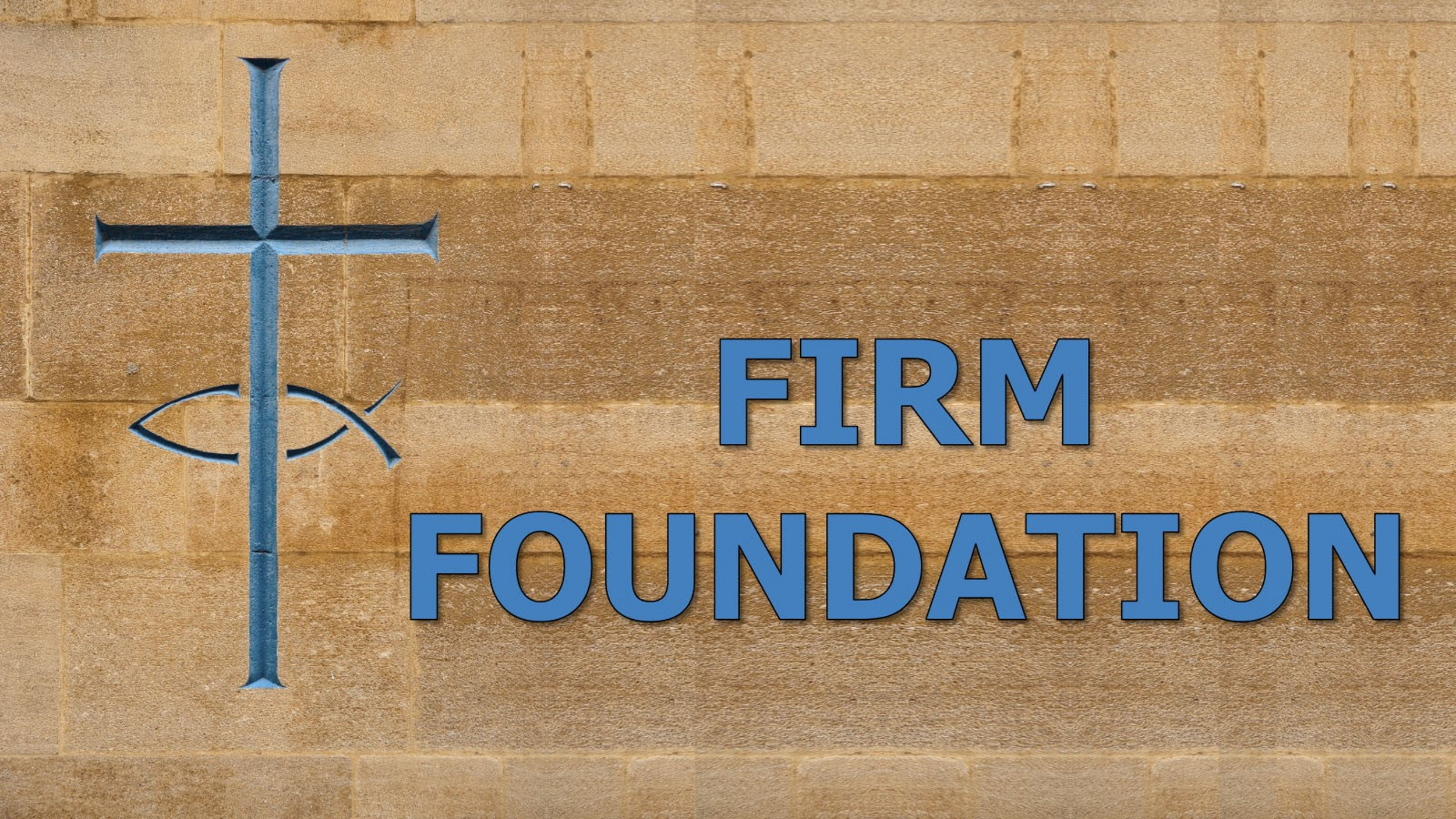 